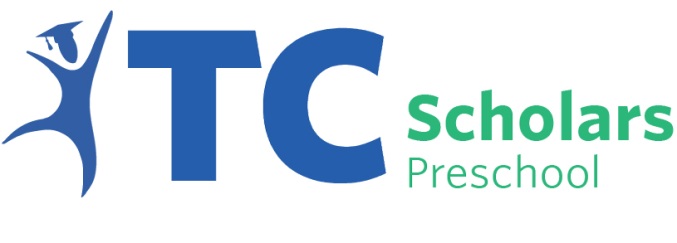 2018-2019 School CalendarSeptember 4th, 2018 – First Day of SchoolOctober 8, 2018 –Closed for Columbus DayNovember 9, 2018 – Closed for Parent Teacher ConferencesNovember 21-23, 2018 – Closed for Thanksgiving Holiday December 24, 2018 – Closed for Winter BreakJanuary 7, 2019 – Resume Class ScheduleJanuary 21, 2019 – Closed for Martin Luther King Jr. DayFebruary 1, 2019- Progress Report Distributed February 18, 2019 - Closed for President’s DayApril 5, 2019- Closed for Parent Teacher ConferencesApril 15-19, 2019- Closed for Spring BreakMay 7, 2019- Closed for Memorial Day June 7, 2019 – Last Day of School 